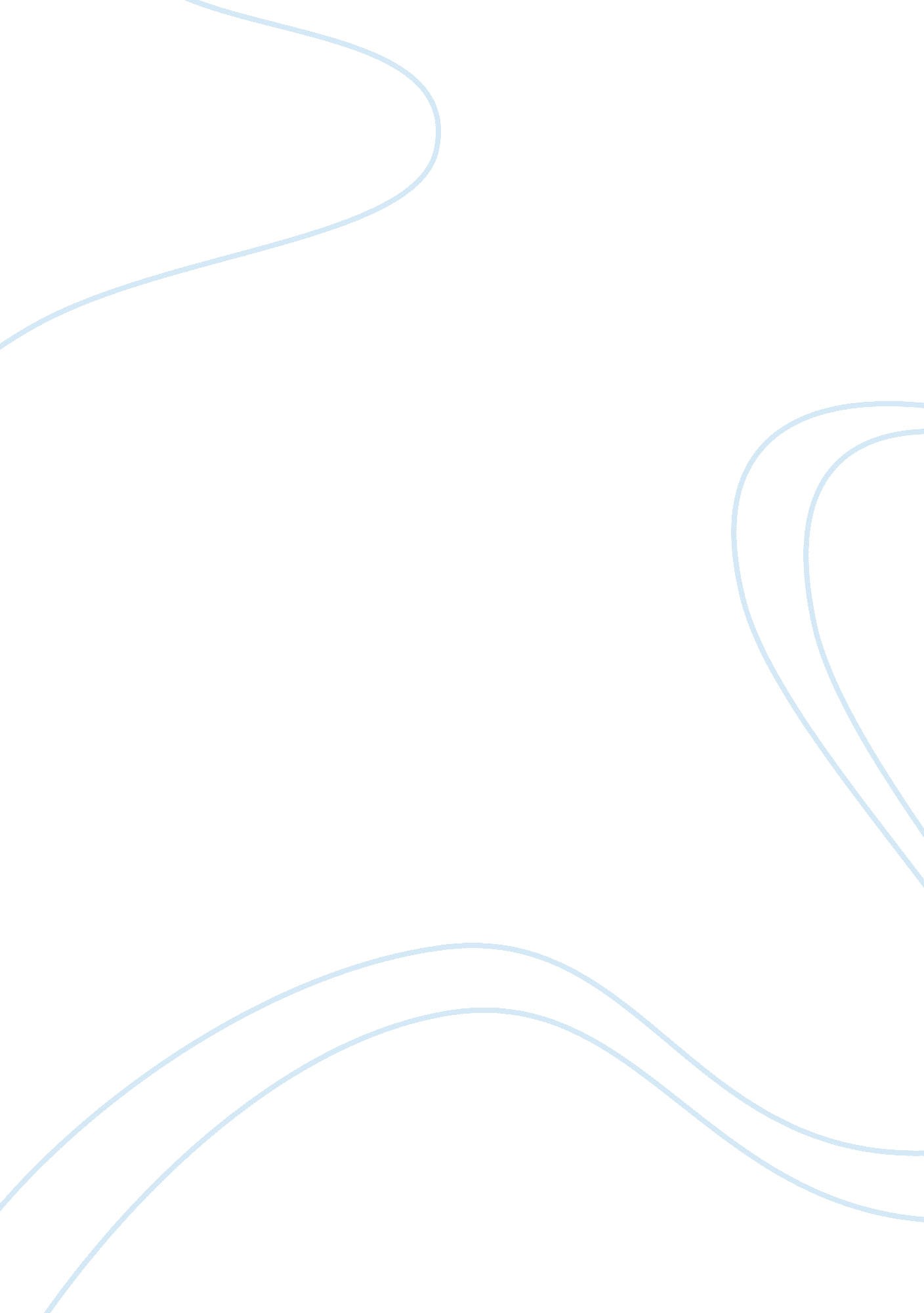 The importance of boys town in the united statesScience, Geography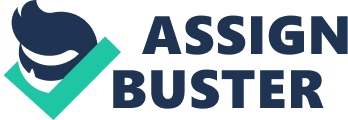 Boys Town is doing a great job by providing “ home services” to families as part of the family care plan. Boys Town offers colorful nights and amazing atmosphere to troubled children. It offers fashion outlets, wine shops, and quality restaurants at very moderate rates. 
Boys Town is accessible through a number of road and rail networks. Belmont and Addison's stations provide transport services on two different routes. Buses and taxicabs are available at discount rates for Boys Town. Progressive treatment is provided to children with emotional problems. Boys Town always tries to return the children after the treatment to parents in good mental and physical health. 
Boys Town gathers donations from the entire US. This helps in making the living and feeding arrangements more easy and at the same time the affected family is not made liable to share major expenses. Anthropologist organizations are encouraged to provide the meal, bedding, and clothes to poor children. 
Boys Town is open for people of all the classes and religion. Admissions are available through a very simple procedure. Boys Town press and electronic media are very functional to highlight the importance of boys Town to needy people. 